Tuesday, January 7, 2020Dear Year 7 Parents and Guardians,Education Outside the Classroom (EOTC) is widely recognized as having significant benefits for students. Schools throughout the world have developed opportunities for their students to be involved in new challenges and learning experiences that are very different to the classroom environment. Renaissance College promotes this philosophy to support the holistic development of each individual student. The college has established a highly valued EOTC program supporting the IB continuum of learning, beginning in the PYP and extending through the MYP. EOTC is a fundamental aspect of the school curriculum and it is an expectation that all Year 7 students participate.The Year 7 Week on the Water camp will take place between Monday 4th to the 8th of May During this time students will learn and develop key lifelong learning skills, such as collaboration, resilience and problem solving as part of the school’s Positive Education Programme and in alignment with the IB Learner Profile attributes.Parent welcome/Information Session (students welcome) Date: 16th January Time: 6:30 to 7:30pmVenue: 6th floor seminar room AB604  AIMSThe Year 7 experience is designed to meet the following aims:A full program summary and equipment list for the Year 7 2019 program is available on the EOTC webpage http://www.rchk.edu.hk/education-classroom/SERVICE PROVIDERAn underlying philosophy of the Renaissance College EOTC program is that of guided experiential learning in which students have direct experiences of challenge and nature. These experiences will be led by trained professionals from Asia Pacific Adventure (APA). APA have industry-leading standards of staff training and safety, and being Hong Kong-based, have an exemplary understanding of the environment and Hong Kong students.  More information can be found at www.asiapacificadventure.com/index.phpEOTC ChecklistAll forms and deposits must be made between the 17th of January and the 23rd of January  Please make sure the following has been completed Payment of 4300 HKD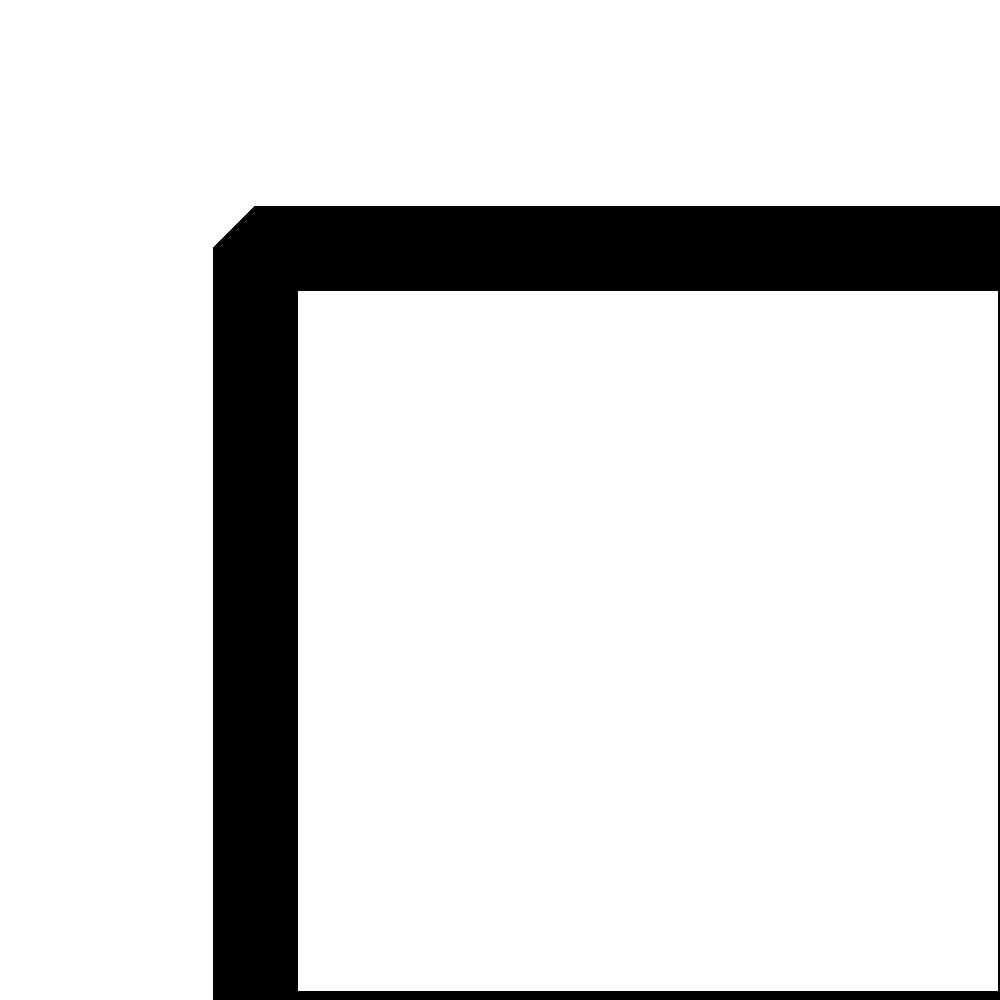 Please make your cheque out to Renaissance College adding your child’s name, class and advisory group on the reverse side. Bring to the Main Admin Office on 5/F. Participation and medical treatment consent form. Please complete the online form (Link here) by the 23rd January.  APA online medical consent form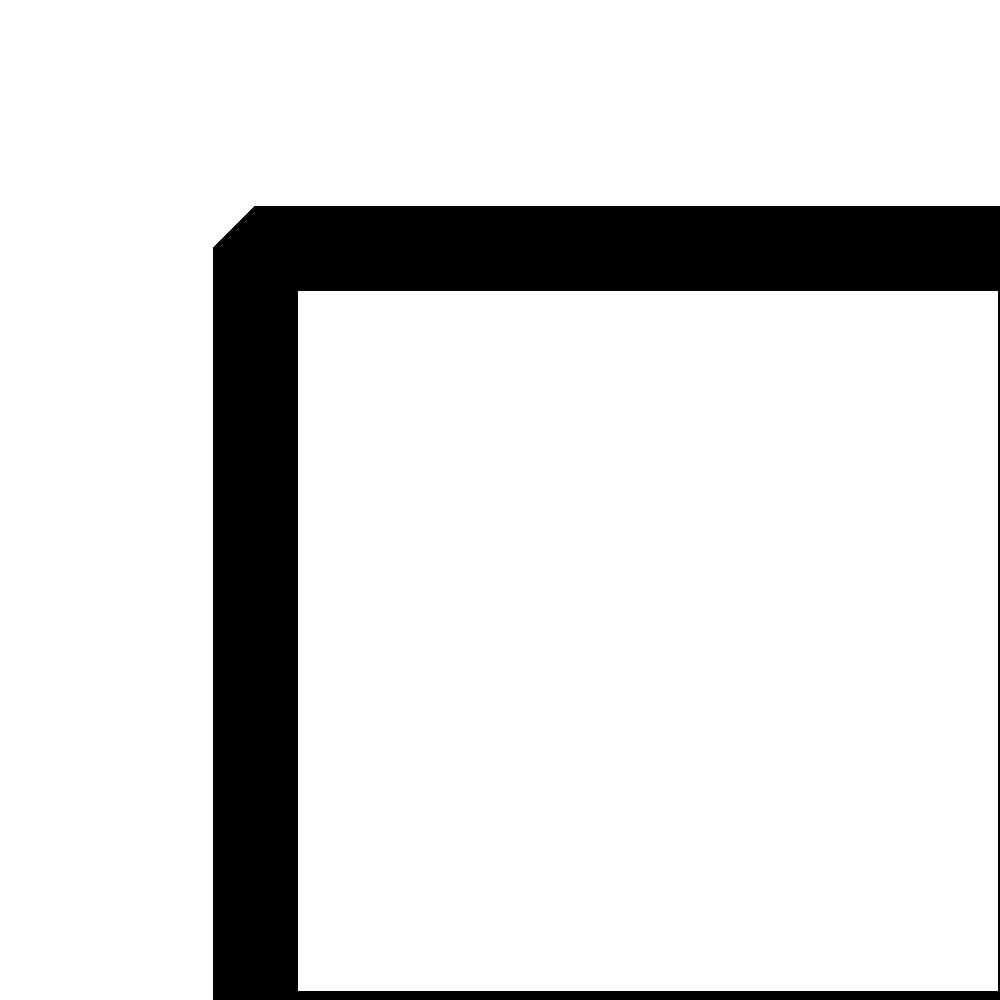 After you submit the form you should get an email confirmation that your form was successfully submittedOnline medical form link http://asiapacificadventure.com/enrol/rchk-y7-0520.htmlThis link must be completed by Friday the 3rd of AprilMedical   Medical Records on Gateway are updated and include all new information.   For students with acute allergies (e.g nut), please supply 2 Epipens while on EOTC.    If your child is taking medication while on EOTC  Medication is in a zip lock bag with clear instructions of how it is to be taken.Important DatesStudent Information session Monday 13th at AssemblyMonday May 4Students leave for camp. Students meet on basketball courts at 8:30 am to register attendance. The initial bus ride will be to Aberdeen Country Park Gate, where the students will be dropped off together with their day bags only. Please ensure belongings are separated into a day bag and a big bag for this first day. Friday May 8 Students return from camp to RCHK at 3:00pm. The students will return after the school buses have left and therefore the bus service will be unavailable. Please make alternative transport arrangements for your son/daughter to travel home from RCHK.	We are very excited to be able to offer this opportunity to our students and to continue the EOTC program that we hope will become a highlight of your child’s time at RCHK.  Please contact me if you have any queries or concerns.RegardsGlen MorganEOTC Co-coordinatorMorgag3@rchk.edu.hkPromote self - management skills		Develop resilience and overcome personal challengesDevelop teamwork and collaboration skills	Challenge students and encourage Develop and demonstrate self confidenceEncourage independence	Provide leadership opportunitiesTake personal responsibility for self 		Encourage an appreciation of the outdoors